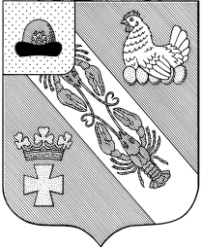 Муниципальное образование – ОКСКОЕ СЕЛЬСКОЕ ПОСЕЛЕНИЕ РязанскОГО муниципальнОГО районА Рязанской областиАДМИНИСТРАЦИЯ МУНИЦИПАЛЬНОГО ОБРАЗОВАНИЯ –ОКСКОЕ СЕЛЬСКОЕ ПОСЕЛЕНИЕ РЯЗАНСКОГО МУНИЦИПАЛЬНОГО РАЙОНА РЯЗАНСКОЙ ОБЛАСТИПОСТАНОВЛЕНИЕот «07» апреля 2021 г.						            	 	       № 56Об утверждении Плана мероприятий по увеличению доходов, оптимизации расходов и сокращению муниципального долга бюджета муниципального образования – Окское сельское поселение Рязанского муниципального района Рязанской областиВ соответствии Федеральным законом от 06.10.2003 № 131-ФЗ «Об общих принципах организации местного самоуправления в Российской Федерации», руководствуясь Уставом муниципального образования - Окское сельское поселение Рязанского муниципального района Рязанской области, администрация муниципального образования - Окское сельское поселение Рязанского муниципального района Рязанской областиПОСТАНОВЛЯЕТ:Утвердить План мероприятий по увеличению доходов, оптимизации расходов и сокращению муниципального долга бюджета муниципального образования – Окское сельское поселение Рязанского муниципального района Рязанской области согласно приложению к настоящему постановлению.2. Настоящее постановление подлежит официальному опубликованию в «Информационном вестнике муниципального образования - Окское сельское поселение Рязанского муниципального района Рязанской области» и размещению на официальном сайте администрации муниципального образования – Окское сельское поселение Рязанского муниципального района Рязанской области.3. Контроль за исполнением настоящего постановления оставляю за собой. И.о.главы Окского сельского поселения                                           М.Г.КрасниковПлан мероприятий по увеличению доходов, оптимизации расходов и сокращению муниципального долга бюджета муниципального образования – Окское сельское поселение Рязанского муниципального района Рязанской областиПриложениек постановлению администрации муниципального образования -Приложениек постановлению администрации муниципального образования -Приложениек постановлению администрации муниципального образования -Приложениек постановлению администрации муниципального образования -Окское сельское поселение Рязанского муниципального района Рязанской областиОкское сельское поселение Рязанского муниципального района Рязанской областиОкское сельское поселение Рязанского муниципального района Рязанской областиОкское сельское поселение Рязанского муниципального района Рязанской областиот «07» апреля 2021 г. № 56 от «07» апреля 2021 г. № 56 от «07» апреля 2021 г. № 56 от «07» апреля 2021 г. № 56 #G0№ п/пНаименование мероприятияСрок исполненияСрок исполненияИсполнительОжидаемый результатСрок реализацииРаздел 1 Увеличение доходовРаздел 1 Увеличение доходовРаздел 1 Увеличение доходовРаздел 1 Увеличение доходовРаздел 1 Увеличение доходовРаздел 1 Увеличение доходовРаздел 1 Увеличение доходов1.1.Проведение мониторинга налоговых поступлений в бюджет Окского сельского поселенияЕжемесячноЕжемесячноАдминистрация Окского сельского поселенияВыявление отклонений фактических от запланированных2021-2023 годы1.2.Участие в рейдах по выявлению юридических и физических лиц, осуществляющих предпринимательскую деятельность без регистрацииЕжемесячноЕжемесячноАдминистрация Окского сельского поселенияПостановка на учет юр. лиц и предпринимателей, увеличение налоговой базы2021-2023 годы1.3.Мониторинг выпадающих доходов, в результате применения льгот и пониженных ставок по НПА, регулирующих местные налогиЕжеквартальноЕжеквартальноАдминистрация Окского сельского поселенияПовышения точности прогнозированиярезультатов предоставления налоговых льгот, обеспечения оптимального выбора объектов для предоставления финансовой поддержки в форме налоговых льгот; сокращение потерь бюджета2021-2023годы1.4.Проведение мониторинга имеющейся задолженности перед бюджетом по земельному налогу и налогу на имущество физических лиц с целью осуществления контроля за её образованием и погашениемЕжемесячноЕжемесячноАдминистрация Окского сельского поселенияСнижение задолженности по налогам2021-2023годы1.5.Информационно-разъяснительная работа в средствах массовой информации о необходимости своевременной уплаты налогов и сборов, поступающих в бюджет Окского сельского поселения.ЕжеквартальноЕжеквартальноАдминистрация Окского сельского поселенияПредупреждение роста задолженности подлежащей взысканию2021-2023годы1.6.Инвентаризация объектов и земельных участков в целях выявления бесхозных объектов, оформления документов для постановки их на учет в РосреестреЕжеквартальноЕжеквартальноАдминистрация Окского сельского поселенияУвеличение налогооблагаемой базы по земельному налогу и налогу на имущество физических лиц2021-2023годы1.7.Выявление земельных участков, занятых гаражными блоками, незарегистрированных в установленном законодательством порядке с целью привлечения собственников к уплате земельного налогаПостоянноПостоянноАдминистрация Окского сельского поселенияУвеличение налогооблагаемой базы по земельному налогу2021-2023годы1.8.Проведение совместной работы с Межрайонной ИФНС России № 6 по Рязанской области по идентификации земельных участков, являющихся объектом налогообложенияЕжеквартальноЕжеквартальноАдминистрация Окского сельского поселенияУвеличение налогооблагаемой базы по земельному налогу2021-2023годы1.9.Выявление нецелевого использования земельных участков, а также изменения вида разрешенного использования объектов недвижимости.ПостоянноПостоянноАдминистрация Окского сельского поселенияУвеличение налогооблагаемой базы по земельному налогу2021-2023годы1.10.Проведение мониторинга поступления налога на доходы физических лиц, в том числе в разрезе крупнейших плательщиковЕжемесячноЕжемесячноАдминистрация Окского сельского поселенияПредупреждение роста задолженности по налогам2021-2023годыРаздел 2 Оптимизация расходовРаздел 2 Оптимизация расходовРаздел 2 Оптимизация расходовРаздел 2 Оптимизация расходовРаздел 2 Оптимизация расходовРаздел 2 Оптимизация расходовРаздел 2 Оптимизация расходов2.1.Мониторинг расходов по оплате труда и по начислениям на выплаты по оплате трудаЕжемесячноАдминистрация Окского сельского поселенияАдминистрация Окского сельского поселенияКонтроль за расходованием бюджетных средств2021-2023годы2.2.Мониторинг расходов на оплату коммунальных услугЕжемесячноАдминистрация Окского сельского поселенияАдминистрация Окского сельского поселенияКонтроль за расходованием бюджетных средств2021-2023годы2.3.Не допускать увеличения численности муниципальных служащих при условии сохранения установленных объемов полномочий и утвержденного функционалаПостоянноАдминистрация Окского сельского поселенияАдминистрация Окского сельского поселенияКонтроль за расходованием бюджетных средств2021-2023годы2.4.Мониторинг кредиторской задолженностиЕжемесячноАдминистрация Окского сельского поселенияАдминистрация Окского сельского поселенияКонтроль за своевременной оплатой работ, услуг2021-2023годы2.5.Разработка общих требований (подходов) к порядкам предоставления субсидий бюджетным учреждениям, в том числе требования к оценке результативности и эффективности субсидийЕжемесячноАдминистрация Окского сельского поселенияАдминистрация Окского сельского поселенияЭффективное использование бюджетных средств2021-2023годы2.6.Мониторинг  софинансирования областных целевых программЕжемесячноАдминистрация Окского сельского поселенияАдминистрация Окского сельского поселенияКонтроль за расходованием бюджетных средств2021-2023годы2.7.Мониторинг кассового исполнения бюджета Окского сельского поселенияЕжемесячноАдминистрация Окского сельского поселенияАдминистрация Окского сельского поселенияКонтроль за расходованием бюджетных средств2021-2023годы2.8.Соблюдение требований и принципов бюджетного законодательства в части предоставления межбюджетных трансфертов другим бюджетамВ течение годаАдминистрация Окского сельского поселенияАдминистрация Окского сельского поселенияКонтроль за целевым использованием бюджетных средств2021-2023годы2.9.#G0Планирование расходов  бюджета сельского поселения преимущественно в программном формате. Проведение мониторинга и контроля за реализацией муниципальных программЕжемесечноАдминистрация Окского сельского поселенияАдминистрация Окского сельского поселенияПовышение эффективности, результативности осуществления закупок товаров, работ, услуг2021-2023годы2.10.Обоснование стоимости выполнения планируемых программных мероприятий путем проведения обязательной экспертизы проектно-сметной документацииЕжемесячноАдминистрация Окского сельского поселенияАдминистрация Окского сельского поселенияУменьшение стоимости  расходов на выполнение работ, услуг2021-2023годы2.11.Обеспечение взвешенного подхода к участию в государственных программах Рязанской области с учетом возможностей бюджета по обеспечению обязательного уровня софинансированияПостоянноАдминистрация Окского сельского поселенияАдминистрация Окского сельского поселенияКонтроль за расходованием бюджетных средств2021-2023годы2.12Обеспечение результативности претензионной работы в случае нарушения поставщиком (подрядчиком, исполнителем) условий муниципальных контрактовПостоянноАдминистрация Окского сельского поселенияАдминистрация Окского сельского поселенияСовершенствование системы закупок для муниципальных нужд2021-2023годыРаздел 3 Меры по совершенствованию межбюджетных отношений на региональном уровнеРаздел 3 Меры по совершенствованию межбюджетных отношений на региональном уровнеРаздел 3 Меры по совершенствованию межбюджетных отношений на региональном уровнеРаздел 3 Меры по совершенствованию межбюджетных отношений на региональном уровнеРаздел 3 Меры по совершенствованию межбюджетных отношений на региональном уровнеРаздел 3 Меры по совершенствованию межбюджетных отношений на региональном уровнеРаздел 3 Меры по совершенствованию межбюджетных отношений на региональном уровне3.1.Принимать меры по совершенствованию местного самоуправления, поддержке местных инициатив граждан по решению вопросов местного значения, привлечению средств граждан к решению вопросов местного значения и развитию инициативного бюджетированияПостоянноАдминистрация Окского сельского поселенияАдминистрация Окского сельского поселенияКонтроль за расходованием бюджетных средств2021-2023годыРаздел 4 Мероприятия, направленные на сокращение муниципального долга сельского поселенияРаздел 4 Мероприятия, направленные на сокращение муниципального долга сельского поселенияРаздел 4 Мероприятия, направленные на сокращение муниципального долга сельского поселенияРаздел 4 Мероприятия, направленные на сокращение муниципального долга сельского поселенияРаздел 4 Мероприятия, направленные на сокращение муниципального долга сельского поселенияРаздел 4 Мероприятия, направленные на сокращение муниципального долга сельского поселенияРаздел 4 Мероприятия, направленные на сокращение муниципального долга сельского поселения4.1.Осуществлять мониторинг соответствия параметров муниципального долга муниципального образования ограничениям, установленным Бюджетным кодексом Российской ФедерацииПостоянноАдминистрация Окского сельского поселенияАдминистрация Окского сельского поселения-2021-2023годы4.2.Привлекать заимствования на среднесрочный и долгосрочный периоды на благоприятных для муниципального образования условиях в целях оптимизации структуры муниципального долга муниципального образования по срокам погашения и равномерного распределения долговой нагрузки на бюджет сельского поселенияПостоянноАдминистрация Окского сельского поселенияАдминистрация Окского сельского поселения-2021-2023годы4.3.Привлекать в бюджет муниципального образования кредиты от кредитных организаций исключительно по ставкам на уровне не более чем уровень ключевой ставки, установленный Центральным банком Российской Федерации, увеличенный на 1 процент годовыхВ случае необходимостиАдминистрация Окского сельского поселенияАдминистрация Окского сельского поселения-2021-2023годы